Third Party InformationThird Party ClassificationAuthorized SignatoryBy signing the below, I hereby confirm that the Provided Classification information reflect the current classification of “name the Company” based on the feedback form the Saudi Aramco Organization Contract Owner.Vendor NameSaudi Aramco Vendor IDAddressContact person's NameContact person's PositionContact person's EmailContact person's PhoneContact person's Mobile General RequirementOutsourced Infrastructure Network ConnectivityCustomized SoftwareCritical Data ProcessorCloud Computing ServiceThird Party authorized signatoryThird Party authorized signatoryThird Party authorized signatoryThird Party authorized signatoryName:Title:Signature:Date: 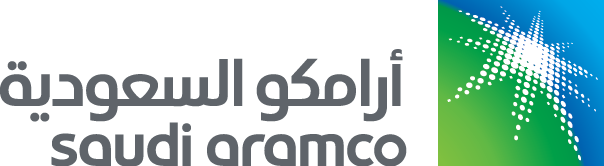 